Семинар на тему «Антикоррупционная политика в учреждении».В преддверии Международного дня борьбы с коррупцией, 27 ноября 2019 года заместителем главного врача по медицинскому обслуживанию населения Лёвкиным М.Ю. на обще-врачебной планёрке проведён семинар на тему «Антикоррупционная политика в учреждении». В целях повышения уровня правосознания проведено ознакомление сотрудников со статьями уголовного Кодекса, ответственностью за взятку, приведены примеры судебной практики. Затронута тема роли врача современном обществе.

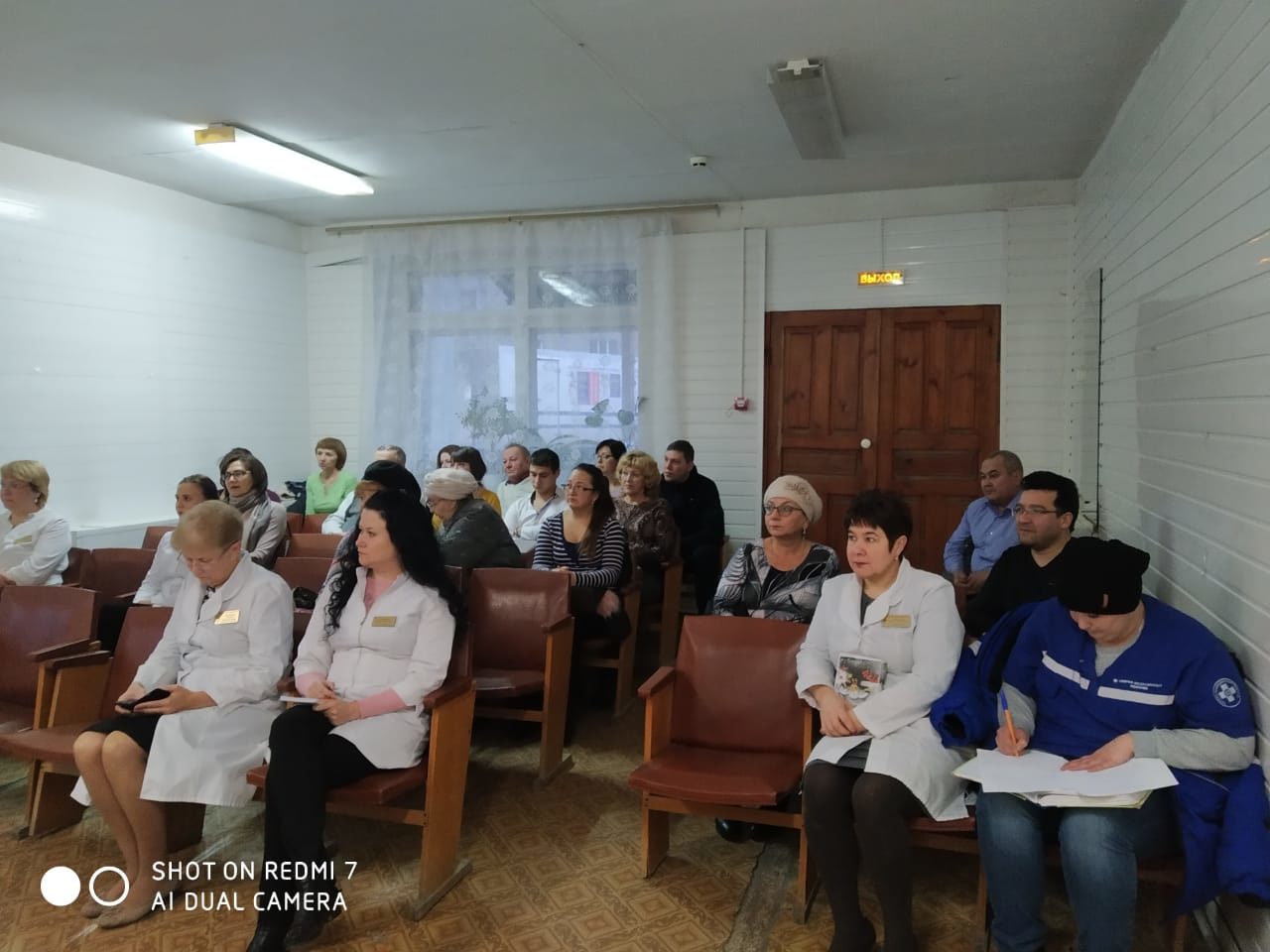 